CHAMADA 03-2023-PROPEDADOS PESSOAIS PARA CADASTRODISCIPLINAS DISPONÍVEISMARQUE O PROGRAMA DE PÓS-GRADUAÇÃO EM QUE DESEJA CURSAR A(S) DISCIPLINA(S)MARQUE O PROGRAMA DE PÓS-GRADUAÇÃO EM QUE DESEJA CURSAR A(S) DISCIPLINA(S)MARQUE O PROGRAMA DE PÓS-GRADUAÇÃO EM QUE DESEJA CURSAR A(S) DISCIPLINA(S)MARQUE O PROGRAMA DE PÓS-GRADUAÇÃO EM QUE DESEJA CURSAR A(S) DISCIPLINA(S)Escolha o Programa[    ][    ][    ]Informe o tipo de InscriçãoInforme o tipo de Inscrição [    ] Aluno Extraordinário[    ] Aluno especialAluno Extraordinário: Aquele candidato que não tem vínculo com nenhum Programas de Pós-graduação da PUC GoiásAluno Extraordinário: Aquele candidato que não tem vínculo com nenhum Programas de Pós-graduação da PUC GoiásAluno Extraordinário: Aquele candidato que não tem vínculo com nenhum Programas de Pós-graduação da PUC GoiásAluno Extraordinário: Aquele candidato que não tem vínculo com nenhum Programas de Pós-graduação da PUC GoiásAluno especial: Aquele candidato que já é aluno de qualquer um dos Programas de Pós-graduação da PUC GoiásAluno especial: Aquele candidato que já é aluno de qualquer um dos Programas de Pós-graduação da PUC GoiásAluno especial: Aquele candidato que já é aluno de qualquer um dos Programas de Pós-graduação da PUC GoiásAluno especial: Aquele candidato que já é aluno de qualquer um dos Programas de Pós-graduação da PUC GoiásNome CompletoNome CompletoNome CompletoNome Completo[  ][  ][  ][  ][  ][  ][  ][  ][  ][  ][  ][  ][  ][  ][  ][  ][  ][  ][  ][  ][  ]Matrícula Matrícula Matrícula [  ][  ][  ][  ][  ][  ][  ][  ][  ][  ][  ][  ][  ][  ][  ][  ][  ][  ][  ][  ][  ][  ](Campo de MATRÍCULA apenas para o aluno especial (de outro Programa da PUC Goiás) e para o candidato que já foi aluno extraordinário neste programa e curso)(Campo de MATRÍCULA apenas para o aluno especial (de outro Programa da PUC Goiás) e para o candidato que já foi aluno extraordinário neste programa e curso)(Campo de MATRÍCULA apenas para o aluno especial (de outro Programa da PUC Goiás) e para o candidato que já foi aluno extraordinário neste programa e curso)(Campo de MATRÍCULA apenas para o aluno especial (de outro Programa da PUC Goiás) e para o candidato que já foi aluno extraordinário neste programa e curso)(Campo de MATRÍCULA apenas para o aluno especial (de outro Programa da PUC Goiás) e para o candidato que já foi aluno extraordinário neste programa e curso)(Campo de MATRÍCULA apenas para o aluno especial (de outro Programa da PUC Goiás) e para o candidato que já foi aluno extraordinário neste programa e curso)(Campo de MATRÍCULA apenas para o aluno especial (de outro Programa da PUC Goiás) e para o candidato que já foi aluno extraordinário neste programa e curso)(Campo de MATRÍCULA apenas para o aluno especial (de outro Programa da PUC Goiás) e para o candidato que já foi aluno extraordinário neste programa e curso)(Campo de MATRÍCULA apenas para o aluno especial (de outro Programa da PUC Goiás) e para o candidato que já foi aluno extraordinário neste programa e curso)(Campo de MATRÍCULA apenas para o aluno especial (de outro Programa da PUC Goiás) e para o candidato que já foi aluno extraordinário neste programa e curso)(Campo de MATRÍCULA apenas para o aluno especial (de outro Programa da PUC Goiás) e para o candidato que já foi aluno extraordinário neste programa e curso)(Campo de MATRÍCULA apenas para o aluno especial (de outro Programa da PUC Goiás) e para o candidato que já foi aluno extraordinário neste programa e curso)(Campo de MATRÍCULA apenas para o aluno especial (de outro Programa da PUC Goiás) e para o candidato que já foi aluno extraordinário neste programa e curso)(Campo de MATRÍCULA apenas para o aluno especial (de outro Programa da PUC Goiás) e para o candidato que já foi aluno extraordinário neste programa e curso)(Campo de MATRÍCULA apenas para o aluno especial (de outro Programa da PUC Goiás) e para o candidato que já foi aluno extraordinário neste programa e curso)(Campo de MATRÍCULA apenas para o aluno especial (de outro Programa da PUC Goiás) e para o candidato que já foi aluno extraordinário neste programa e curso)(Campo de MATRÍCULA apenas para o aluno especial (de outro Programa da PUC Goiás) e para o candidato que já foi aluno extraordinário neste programa e curso)(Campo de MATRÍCULA apenas para o aluno especial (de outro Programa da PUC Goiás) e para o candidato que já foi aluno extraordinário neste programa e curso)(Campo de MATRÍCULA apenas para o aluno especial (de outro Programa da PUC Goiás) e para o candidato que já foi aluno extraordinário neste programa e curso)(Campo de MATRÍCULA apenas para o aluno especial (de outro Programa da PUC Goiás) e para o candidato que já foi aluno extraordinário neste programa e curso)(Campo de MATRÍCULA apenas para o aluno especial (de outro Programa da PUC Goiás) e para o candidato que já foi aluno extraordinário neste programa e curso)(Campo de MATRÍCULA apenas para o aluno especial (de outro Programa da PUC Goiás) e para o candidato que já foi aluno extraordinário neste programa e curso)(Campo de MATRÍCULA apenas para o aluno especial (de outro Programa da PUC Goiás) e para o candidato que já foi aluno extraordinário neste programa e curso)(Campo de MATRÍCULA apenas para o aluno especial (de outro Programa da PUC Goiás) e para o candidato que já foi aluno extraordinário neste programa e curso)(Campo de MATRÍCULA apenas para o aluno especial (de outro Programa da PUC Goiás) e para o candidato que já foi aluno extraordinário neste programa e curso)CPF[  ][  ][  ][  ][  ][  ][  ][  ]RG[  ][  ][  ][  ][  ][  ][  ][  ]Org.Exp./UFOrg.Exp./UFOrg.Exp./UFOrg.Exp./UFOrg.Exp./UF[  ][  ]Naturalidade (Cidade/UF)Naturalidade (Cidade/UF)Naturalidade (Cidade/UF)Naturalidade (Cidade/UF)Naturalidade (Cidade/UF)Naturalidade (Cidade/UF)Naturalidade (Cidade/UF)Naturalidade (Cidade/UF)[  ][  ][  ][  ][  ]Estado CivilEstado CivilEstado CivilEstado CivilEstado CivilEstado Civil[  ][  ][  ][  ][  ][  ]E-mailE-mailE-mail[  ][  ][  ][  ][  ][  ][  ][  ]Tel. CelularTel. CelularTel. CelularTel. Celular[  ][  ][  ][  ][  ][  ][  ][  ][  ][  ]Endereço (Rua/Av.)Endereço (Rua/Av.)Endereço (Rua/Av.)Endereço (Rua/Av.)Endereço (Rua/Av.)Endereço (Rua/Av.)Endereço (Rua/Av.)[  ][  ][  ][  ][  ][  ][  ][  ][  ][  ][  ][  ][  ]NúmeroNúmeroNúmeroNúmero[  ]ComplementoComplementoComplementoComplementoComplementoComplemento[  ][  ][  ][  ][  ][  ][  ][  ][  ][  ][  ]Qd / LtQd / LtQd / LtQd / Lt[  ][  ][  ][  ]Bairro/SetorBairro/SetorBairro/SetorBairro/SetorBairro/Setor[  ][  ][  ][  ][  ][  ][  ]CEPCEP[  ][  ][  ][  ][  ][  ][  ][  ][  ][  ][  ]CidadeCidade[  ][  ][  ][  ][  ][  ][  ][  ][  ][  ][  ][  ][  ][  ]UFUFUFUFUFUF[  ][  ][  ]PPGSS em Ciências da ReligiãoPPGSS em Ciências da ReligiãoPPGSS em Ciências da ReligiãoPPGSS em Ciências da ReligiãoPPGSS em Ciências da ReligiãoCÓDIGO - DISCIPLINANível Tipo 1ª Opção2ª OpçãoMCR 0218 - Matrizes teóricas da Sociologia da ReligiãoMestradoObrigatória[    ][    ]MCR 0223 - Espiritualidade, holismo e consciência planetáriaMestradoOptativa[    ][    ]MCR 0226 - Panorama religioso da América LatinaMestradoOptativa[    ][    ]MCR 0232 - Métodos de interpretação de textos sagradosMestradoOptativa[    ][    ]DCR 0034 – Religião e Transformação SócioculturalDoutoradoObrigatória[    ][    ]DCR 0037 - Religião e identidade cultural no centro-oesteDoutoradoOptativa[    ][    ]DCR 0045 - Textos sagrados: Violência e PazDoutoradoOptativa[    ][    ]DCR 0043 - Religião e transformações da subjetividadeDoutoradoOptativa[    ][    ]PPGSS em EducaçãoPPGSS em EducaçãoPPGSS em EducaçãoPPGSS em EducaçãoPPGSS em EducaçãoCÓDIGO - DISCIPLINANível Tipo 1ª Opção2ª OpçãoMEE 0162 - Educação e CulturaMestrado[    ][    ]MEE 0189 - Estudos Avançados I/II - História da Educação, Memória e Cultura EscolarMestrado[    ][    ]MEE 0201 - Estudos Avançados III/IV - DidáticaMestrado[    ][    ]MEE 0196 - Estudos Avançados II/IV - Currículo e formação de ProfessoresMestrado[    ][    ]DEE 0014 - Pensamento Educacional - Estudos Históricos, Políticos, Sociais e CulturaisDoutorado[    ][    ]PPGSS em HistóriaPPGSS em HistóriaPPGSS em HistóriaPPGSS em HistóriaPPGSS em HistóriaCÓDIGO - DISCIPLINANível Tipo 1ª Opção2ª OpçãoMHT 0001 - História e estudos culturaisMestradoObrigatória[    ][    ]MHT 0019 - Tópicos especiais em poder e representaçõesMestradoOptativa[    ][    ]MHT 0006 - História e espaçoMestradoOptativa[    ][    ]PPGSS em LetrasPPGSS em LetrasPPGSS em LetrasPPGSS em LetrasPPGSS em LetrasCÓDIGO - DISCIPLINANível Tipo 1ª Opção2ª OpçãoMLT 0068 - Teoria e crítica do texto poéticoMestradoOptativa[    ][    ]MLT 0062 - Literatur comparada e crítica literáriaMestradoOptativa[    ][    ]MLT 0077 - Teorias críticas: tradução e transcriaçãoMestradoOptativa[    ][    ]MLT 0084 - Seminários AvançadosMestradoOptativa[    ][    ]Goiânia,[   ][    ]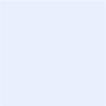 [    ]Assinatura do(a) Candidato(a)** Pode ser Inserido Assinatura Digital